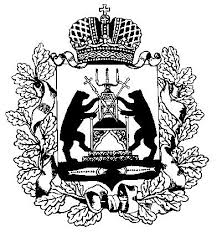 Российская ФедерацияНовгородская областьАдминистрация СОЛЕЦКОГО муниципального округаПОСТАНОВЛЕНИЕот 26.11.2021 № 1751г. СольцыОб утверждении Положения о ведении  Реестра  муниципальных услуг  и государственных услуг по переданным отдельным государственным полномочиям, предоставляемых  Администрацией  муниципального округа, ее комитетами, управлением и отделами В целях обеспечения доступа граждан и юридических лиц к достоверной и актуальной информации о муниципальных услугах  и государственных услугах по переданным отдельным государственным услугам, предоставляемых  Администрацией муниципального округа, её комитетами, управлением и  отделами, в соответствии с Федеральным законом от 27 июля 2010 года № 210-ФЗ «Об организации предоставления государственных и муниципальных услуг», решением Думы Солецкого муниципального округа от 21.09.2020 № 7 «О правопреемстве органов местного самоуправления Солецкого муниципального округа Новгородской области»Администрация муниципального округа ПОСТАНОВЛЯЕТ:1. Утвердить прилагаемое Положение   о ведении Реестра муниципальных услуг  и государственных услуг по переданным отдельным государственным полномочиям, предоставляемых  Администрацией  муниципального округа, ее комитетами, управлением и отделами.2. Определить управление Делами Администрации муниципального округа уполномоченным органом по ведению Реестра  муниципальных услуг  и государственных услуг по переданным отдельным государственным полномочиям, предоставляемых Администрацией  муниципального округа, ее комитетами, управлением и отделами.3. Комитетам, управлениям, отделам Администрации муниципального округа, предоставляющим  муниципальные услуги  и государственные услуги по переданным отдельным государственным полномочиям, обеспечить  регулярное предоставление сведений о муниципальных услугах  и государственных услугах по переданным отдельным государственным полномочиям в управление Делами Администрации муниципального округа.4. Признать утратившими силу постановления Администрации муниципального района:от 14.02.2014 № 254 «О Реестре муниципальных услуг(функций) и государственных услуг по переданным отдельным государственным полномочиям, предоставляемых (исполняемых) Администрацией  муниципального района, ее комитетами, управлениями, отделами и муниципальными учреждениями»,от 02.02.2016 № 139 « О внесении изменений в Положение о ведении Реестра муниципальных услуг(функций) и государственных услуг по переданным отдельным государственным полномочиям, предоставляемых (исполняемых) Администрацией  муниципального района, ее комитетами, управлениями, отделами и муниципальными учреждениями»,от 22.03.2016 № 410 «О внесении изменений в постановление Администрации муниципального района от 14.02.2014 № 254»,от 09.03.2017 № 338 «О внесении изменений в постановление Администрации муниципального района от 14.02.2014 № 254».5. Разместить данное постановление на официальном сайте Администрации Солецкого муниципального округа в информационно-телекоммуникационной сети «Интернет».Заместитель Главы администрации   Т.А. МиронычеваУТВЕРЖДЕНО                                                                         постановлением Администрации                                                                         муниципального округа                                                                         от 26.11.2021  № 1751 ПОЛОЖЕНИЕо ведении Реестра  муниципальных услуг  и государственных услуг по переданным отдельным государственным полномочиям, предоставляемых  Администрацией  муниципального округа, ее комитетами, управлением и  отделами 1. Общие положения1.1. Настоящее Положение определяет порядок ведения Реестра  муниципальных услуг  и государственных услуг по переданным отдельным государственным полномочиям, предоставляемых  Администрацией  муниципального округа, ее комитетами, управлением и  отделами  (далее Реестр), внесение в него изменений и использования сведений, содержащихся в Реестре.1.2. Основные понятия, используемые в Положении:Реестр  муниципальных услуг  и государственных услуг по переданным отдельным государственным полномочиям, предоставляемых  Администрацией  муниципального округа, ее комитетами, управлением и  отделами  – документ, содержащий информацию о муниципальных услугах ( и государственных услугах по переданным отдельным государственным полномочиям, предоставляемых  Администрацией  муниципального округа, ее комитетами, управлением и отделами, сформированную в соответствии с  настоящим Положением;муниципальная услуга – услуга, предоставляемая органом местного самоуправления деятельность по реализации функций органа местного самоуправления, которая осуществляется по запросам заявителей в пределах полномочий органа, предоставляющего муниципальные услуги, по решению вопросов местного значения, установленных в соответствии с Федеральным законом от 6 октября 2003 года № 131-ФЗ «Об общих принципах организации местного самоуправления в Российской Федерации»; государственная услуга  -  услуга, предоставляемая органом местного самоуправления при осуществлении отдельных государственных полномочий, переданных областными законами, которая осуществляется по запросам заявителей в пределах, установленных нормативными правовыми актами Новгородской области полномочий органов, предоставляющих государственные услуги.1.3. Целью ведения Реестра является обеспечение заинтересованных органов государственной власти, органов местного самоуправления, физических и юридических лиц достоверной информацией о муниципальных услугах  и государственных услугах по переданным отдельным государственным полномочиям, предоставляемых  Администрацией  муниципального округа, ее комитетами, управлением и отделами.1.4. Ведение Реестра осуществляется в соответствии со следующими принципами:полнота Реестра;открытость и доступность Реестра для всех заинтересованных лиц;регулярная актуализация сведений о  муниципальных услугах  и государственных услугах, содержащихся в Реестре.1.5.Реестр размещается на официальном сайте Администрации Солецкого муниципального округа в информационно-телекоммуникационной сети «Интернет» и публикуется в периодическом печатном издании «Бюллетень Солецкого муниципального округа».                                  2. Порядок ведения Реестра2.1.Ведение Реестра осуществляется путём формирования перечня муниципальных услуг  и государственных услуг по переданным отдельным государственным полномочиям, предоставляемых  Администрацией  муниципального округа, ее комитетами, управлением и отделами.2.2. Реестр ведётся по следующим разделам:2.2.1.Муниципальные услуги, предоставляемые Администрацией  муниципального округа ее комитетами, управлением и отделами;2.2.2.Государственные услуги, предоставляемые Администрацией  муниципального округа, ее комитетами, отделами по переданным отдельным государственным полномочиям;2.3. Для включения муниципальной услуги  или государственной услуги в Реестр или исключении её из Реестра комитеты, управление, отделы Администрации муниципального округа, предоставляющие услугу,  предоставляют в управление Делами Администрации муниципального округа заявление о включении (исключении) муниципальной услуги  или государственной услуги  по форме согласно приложению к настоящему Положению.2.4.Комитеты, управление, отделы Администрации муниципального округа в течение 10 рабочих дней после внесения изменений в административные регламенты предоставления  муниципальных услуг  и государственных услуг обязаны проинформировать об этом управление Делами Администрации муниципального округа и представить документы, подтверждающие изменения.2.5. Управление Делами Администрации муниципального округа не реже 1 раза в квартал обязано обновлять Реестр, размещенный на официальном сайте Администрации Солецкого муниципального округа в информационно-телекоммуникационной сети «Интернет».    3.Порядок предоставления сведений, содержащихся в Реестре3.1. Сведения, содержащиеся в Реестре, являются открытыми и общедоступными;3.2. Сведения, содержащиеся в Реестре, предоставляются заинтересованным органам государственной власти, органам местного самоуправления, физическим и (или) юридическим лицам в виде документированной информации, а также путём обеспечения доступа к информационным ресурсам, включая официальный сайт Администрации Солецкого муниципального округа в информационно-телекоммуникационной сети «Интернет»                _________________________________________________                                                                                                                                   Приложение к положению о ведении Реестра  муниципальных услуг  и государственных услуг по переданным отдельным государственным полномочиям, предоставляемых Администрацией  муниципального округа, ее комитетами, управлением и отделами                                                             Управление Делами Администрации                                                                  муниципального округа   Прошу включить в реестр (исключить из Реестра)  муниципальных услуг   и государственных услуг по переданным отдельным государственным полномочиям, предоставляемых  Администрацией  муниципального округа, ее комитетами, управлением и отделами    сведения о муниципальной услуге  или государственной услуге: Руководитель комитета, управления, отдела                                                                              И.О.Фамилия                                                                                 «____» ________________ 20__года        № п\пНаименование муниципальной услуги и (или) государственной  услуги  Наименование органа,  предоставляющего     муниципальную услугу  и (или) государственную услугу Нормативный правовой акт, предусматривающий  предоставление  муниципальной услуги  и (или)( государственной  услугиРезультат  предоставления  муниципальной услуги  и (или) государственной  услуги  12345